股票代码：												股票简称：2021年年度报告重要提示目录第一节	释义	4第二节	公司简介和主要财务指标	7第三节	董事长报告书	13第四节	管理层讨论与分析	15第五节	公司治理	35第六节	环境与社会责任	71第七节	重要事项	78第八节	股份变动及股东情况	107第九节	债券相关情况	114第十节	财务报告	125释义公司简介和主要财务指标近三年主要会计数据和财务指标主要会计数据单位：币种：主要财务指标境内外会计准则下会计数据差异2021年分季度主要财务数据董事长报告书尊敬的各位股东：我谨代表董事会向各位股东欣然呈报兖矿能源2021年度经营业绩，并向大家报告2022年发展思路。2021年，世界经济形势复杂多变，经济复苏呈现不均衡态势。中国政府统筹推进疫情防控和经济发展，经济运行稳中向好。煤炭和高端化工产品市场供需格局偏紧，价格在高位波动，行业盈利能力大幅增长。一年来，兖矿能源全面贯彻落实新发展理念，紧密融入国家“双碳”政策，加快实施产业转型升级，全面深化改革创新，保持了稳健发展良好势头。2021 年，公司荣膺“中国上市公司百强特别贡献奖”、煤炭行业AAA级信用企业等荣誉；市值突破千亿大关；荣登财富中国500强第52位。为真诚回馈广大投资者长期支持，公司拟派发现金股利2.0元/股，分红额度为历年之最。 一、经营发展质量创出新水平。全年实现营业收入1519.9亿元；经营活动现金净流入361.8亿元，同比增加139.5亿元；利润总额240.4亿元，归属于母公司所有者的净利润162.6亿元，盈利水平创出历史新高。年末资产总额达到2887.0亿元，比年初增长11.5%，净资产收益率达到27.8%，企业规模当量、经营质量显著提升，保持行业一流水平。二、公司战略转型开启新纪元。坚持战略引领发展，顺应能源发展趋势，契合低碳转型需求，制定“双碳”目标下未来5-10年发展战略，明确矿业、高端化工新材料、新能源、高端装备制造、智慧物流“五大主导产业”发展规划，确定公司转型发展的“路线图”和“里程表”，全面向国际一流、可持续发展的清洁能源引领示范企业迈进。三、产业转型升级迈出新步伐。矿业向智能高效转型，建成31个智能采掘工作面，5 对智能化示范矿井达到国家标准中级水平。进一步筑牢境内外两个市场、两地资源协同优势，兖煤澳洲盈利表现强劲，成为本集团利润增长的新支撑。高端化工新材料产业向价值链高端延伸，荣信化工4000 吨水煤浆气化技术达到国际领先水平，鲁南化工成为煤基精细化工品产业链“链主”企业，有力推动了产业链延伸、价值链增值。新能源产业向导入期发展，加快培育发展内蒙锋威光电等项目，启动省内集中式光伏项目前期工作，开展储能技术专项研发，技术、资源优势不断积蓄。高端装备制造产业实现创新突破，10米超大采高液压支架样机工作阻力和采高参数世界领先。鲁西智慧制造园区开工建设，规划8类高端煤机产品合作项目，全力拓展智能装备制造产业链条。智慧物流产业聚焦铁路、公路、港航、园区、平台“五位一体”发展模式，启动实施产业资源整合。四、精益管理水平取得新提升。深入实施全面预算管理和对标管理，全流程分解成本控制目标，全方位、全过程压减预算、费用，成本费用、主要产品单耗实现有效控制。开展非主业资产清理和低效无效资产处置，出清一批非主业企业。准确把握市场上行有利时机，积极开拓区域潜力市场，培育新增一批百万吨级客户。充分挖掘产品增值空间，省内精煤产量占自产煤销量达到54.2%，省外煤炭产品作为化工原料煤的综合利用效能不断提升。五、履行社会责任展现新担当。全力保障特殊时期能源供应，全面完成增储保供任务。参与笏山金矿、郑州内涝等抢险救援，被国家应急管理部予以集体嘉奖。在菏泽市、鄂尔多斯市等企业驻地累计投入帮扶资金2300余万元，实施一批产业振兴项目，助力乡村振兴。持续开展安全生产攻坚行动，杜绝重伤以上人身事故，实现安全生产最好年。持续推动企业绿色发展、循环发展、可持续发展，在CDP国际碳披露计划评级中位列中国煤炭行业第一。展望2022年，外部环境不稳定不确定性因素仍然较多，但中国经济长期向好的基本面不会改变。2022年，本集团将聚焦高质量发展主题主线，突出创新驱动根本动力，提升产业发展引领保障能力，推进战略规划落实落地，实现企业高质量发展。2022年，本集团计划销售自产煤1亿吨，销售煤化工产品492万吨。围绕全年经营目标，本集团将重点采取以下措施。一、加快战略规划落地实施。制定实施“五大产业”子规划，确保战略规划高质高效落实。矿业加快安全、绿色、智能、高效“四型”矿井建设，再建5处国家级智能化示范矿井。深化实施优化系统、优选装备，减水平、减头面、减人员“两优三减”工程，提升现有资源利用率。寻求一批发展前景好、投资成本低的优质矿业资源获取机会，扩大资源和资本储备。巩固扩大省内本部、陕蒙基地及澳洲基地良好运营成效，最大限度发挥境内外协同效应。高端化工新材料产业深入对标行业标杆企业，改进生产工艺，优化产品结构，降低生产成本。依托鲁南化工“大型煤气化及煤基新材料国家工程研究中心”，深化产学研合作，在煤炭清洁高效利用等关键核心技术研发、转化应用方面攻坚突破。新能源产业抓住机遇、全面布局，加大资本运作力度，适时开展兼并收购，提高新能源产业比重。高端装备制造产业聚焦高端系列主打产品，以“兖矿”品牌开拓市场。加快建设鲁西智慧制造园区，加强战略项目合资合作，实现优势互补、资源共享、联动发展。智慧物流产业加快内部资源整合，实施优势企业合资合作、兼并收购，打造高效协同的现代物流体系。二、加强经营管控支撑保障。以开展“两增三降三提升”活动为抓手，全面提升企业价值创造力和精益管控水平。增产品产量、增达产达效项目：加快营盘壕、金鸡滩等矿井手续办理，释放优势先进产能。加大矿井充填开采力度，“一厂一策”制定选煤技改方案，确保项目达产达效、提质创效。降负债率、降成本费用、降资金占用：优化投资方式、产业层次、商业模式，拓展融资渠道和融资工具，降低资产负债率。深化实施物资集中采购，降低存货资金占用，确保成本费用持续降低。提升企业盈利能力、提升全员劳动生产率、提升科技研发投入：优化生产组织，完善市场营销模式，持续释放骨干矿井、重点企业盈利能力。科学制定控员提效实施方案，优化人员配置。强化科技创新引领，确保研发投入在2021年基础上再增长10%。三、全面提升可持续发展能力。强化上市公司规范治理，持续提高信息披露质量，健全完善规范、高效、透明的公司治理体系。编制和发布“双碳”行动方案，推动绿色动能蓄势崛起。聚焦煤炭清洁高效利用、塌陷地修复治理和污染防治等关键环节，开展低碳技术攻关、模式创新，推动全链条绿色生产、循环利用。百舸争流千帆竞,扬帆起航奋者先。2022年，兖矿能源将着眼全球能源发展趋势，主动融入新发展格局，守正创新、变革转型、管理提升，以更加国际化的视野和创新性思维引领能源变革，为股东、客户、员工、社会等利益相关方创造更大价值。                                                                     承董事会命                                                                    董事长：李 伟                                                         中国，邹城，2022年3月30日管理层讨论与分析主营业务分析利润表及现金流量表相关科目变动分析表重大采购合同、重大销售合同的履行情况主要销售客户及主要供应商情况其他说明资金来源和运用2021年本集团的资金来源主要是营业现金收入、发行债券及银行贷款。资金主要用于经营业务支出，购置固定资产、在建工程和工程物资，支付股东股息，偿还银行贷款，支付收购资产和股权价款等。2021年本集团用于固定资产、在建工程和工程物资的资本性支出为142.85亿元。资产、负债情况分析境外资产情况投资状况分析对外股权投资总体分析公司关于公司未来发展的讨论与分析资本开支计划预计2022年本集团资本性支出为174.42亿元，资金来源主要是本集团自有资金、银行贷款和发行债券等。本集团2021年及预计2022年资本性支出情况(依照经营主体划分)如下表：单位：万元本集团2021年及预计2022年资本性支出情况(依照资金用途划分)如下表：单位：万元本集团目前拥有较充裕的现金和畅通融资渠道，预计能够满足营运和发展的需要。公司治理董事、监事和高级管理人员的情况现任及报告期内离任董事、监事和高级管理人员持股变动及报酬情况现任及报告期内离任董事、监事和高级管理人员的任职情况公司董事、监事、高级管理人员变动情况董事履行职责情况董事会下设专门委员会情况经2020年6月19日召开的第八届董事会第一次会议批准，本公司设立了第八届董事会审计委员会、薪酬委员会、提名委员会、战略与发展委员会和可持续发展委员会。公司董事会下属各专门委员会均制定了工作细则，载列了各委员会的角色、组成和职能。报告期内各委员会严格按照工作细则要求履行了职责。公司未设立专门的企业管治委员会，企业管治职能由董事会负责，主要包括：（1）制定及检讨公司的企业管治政策及常规；（2）检讨及监察董事及高级管理人员的培训及持续专业发展；（3）检讨及监察公司在遵守法律及监管规定方面的政策及常规；（4）制定、检讨及监察雇员及董事的操守准则及合规手册；及（5）检讨公司遵守证券上市地《企业管治守则》的情况及在《企业管治报告》内的披露。报告期末母公司和主要子公司的员工情况利润分配或资本公积金转增预案税项及税项减免1.A股投资者股息红利所得税代扣代缴及税项减免相关规定，详情请见本公司日期为2021年7月14日的公司《2020年年度权益分派实施公告》有关内容，该等资料刊载于上交所网站、公司网站及/或中国境内《中国证券报》《上海证券报》《证券时报》《证券日报》。2.H股投资者股息红利所得税代扣代缴及税项减免(1)代扣代缴境外非居民企业股东企业所得税根据《中华人民共和国企业所得税法》及其实施条例以及相关规定，本公司向名列于H股股东名册上的非居民企业股东派发2020年末期股息时，有义务代扣代缴企业所得税，税率为10%。任何以非个人股东名义，包括以香港中央结算（代理人）有限公司、其他代理人或受托人、或其他组织及团体名义登记的股份皆被视为非居民企业股东所持的股份，其应得之股息将被扣除企业所得税。(2)代扣代缴境外个人股东个人所得税本公司将按照如下安排为H股个人股东代扣代缴股息的个人所得税：①取得股息的H股个人股东为香港或澳门居民或其他与中国签订10%股息税率的税收协议的国家（地区）的居民，本公司派发股息时将按10%的税率代扣代缴个人所得税。②取得股息的H股个人股东为与中国签订低于10%股息税率的税收协议的国家（地区）的居民，本公司派发股息时将暂按10%的税率代扣代缴个人所得税。名列本公司H股股东名册的个人股东，如属于低于10%税率的协议国家居民，请依照股东周年大会决议安排向H股股份过户登记处呈交书面委托以及有关申报材料，并经本公司转呈主管税务机关审核批准后，本公司可以根据中国税务机关有关规定，代为办理享受有关协议待遇申请。③取得股息的H股个人股东为与中国签订高于10%但低于20%股息税率的税收协议的国家（地区）的居民，本公司派发股息时将按相关税收协议规定的实际税率代扣代缴个人所得税。④取得股息的H股个人股东为与中国签订20%股息税率的税收协议的国家（地区）居民、与中国没有税收协议的国家（地区）居民或其他情况，本公司派发股息时将按20%的税率代扣代缴个人所得税。（3）港股通投资者的所得税扣缴方式根据中国财政部、国家税务总局、中国证监会联合发布的《沪港股票市场交易互联互通机制试点涉及的有关税收政策的通知（财税〔2014〕81号）》及《关于深港股票市场交易互联互通机制试点有关税收政策的通知（财税〔2016〕127号）》的相关规定，内地个人投资者通过沪港通或深港通投资香港联交所上市H股取得的股息红利由本公司按照20%的税率代扣个人所得税。对内地证券投资基金通过沪港通或深港通投资香港联交所上市股票取得的股息红利所得参照个人投资者征税。对内地企业投资者不代扣股息红利所得税款，应纳税款由企业自行申报缴纳。公司股权激励计划、员工持股计划或其他员工激励措施的情况及其影响临时公告未披露或有后续进展的激励情况股权激励情况环境与社会责任环境信息情况属于环境保护部门公布的重点排污单位的公司及其主要子公司的环保情况说明重点排污单位之外的公司环保情况说明重要事项承诺事项履行情况公司对会计政策、会计估计变更或重大会计差错更正原因和影响的分析说明聘任、解聘会计师事务所情况面临退市风险的情况导致退市风险警示的原因重大诉讼、仲裁事项重大关联/关连交易本集团的关联/关连交易主要是本集团与控股股东山东能源（包括除本集团以外的山东能源其他附属公司）、GlencoreCoalPtyLtd（“嘉能可”）及其附属公司（“嘉能可集团”）之间的关联/关连交易(嘉能可为本公司附属公司之主要股东，因此是本公司关联/关连人士)。与日常经营相关的关联/关连交易资产或股权收购、出售发生的关联交易共同对外投资的重大关联交易关联债权债务往来公司与存在关联关系的财务公司、公司控股财务公司与关联方之间的金融业务重大合同及其履行情况托管、承包、租赁事项担保情况委托他人进行现金资产管理的情况委托理财情况委托贷款情况其他重大事项1.调整公司机构设置经公司2021年2月5日召开的第八届董事会第九次会议审议批准，公司设置经营管理部、人力资源服务中心、审计中心、工程监督中心、新闻中心、综合服务中心、技术质量中心、兖煤运营协调中心、信息化中心。有关详情请见日期为2021年2月5日的公司第八届董事会第九次会议决议公告。该等资料载于上交所网站、香港联交所网站、公司网站及/或中国境内《中国证券报》《上海证券报》《证券时报》《证券日报》。2.公司住所及香港主要营业地点名称变更由于邹城市重新核发公司门牌号码，公司住所由“中国山东省邹城市凫山南路298号”变更为“中国山东省邹城市凫山南路949号”。因公司香港主要营业地点所在大厦名称由“阳光中心”更名为“大新金融中心”，公司香港主要营业地点变更为香港湾仔皇后大道东248号大新金融中心40楼。有关详情请见日期为2021年3月8日的香港主要营业地点所在大厦名称变更的公告，2021年4月29日的公司住所变更的公告。该等资料载于上交所网站、香港联交所网站、公司网站及/或中国境内《中国证券报》《上海证券报》《证券时报》《证券日报》。3.控股股东战略重组2020年8月14日，原“山东能源集团有限公司”与原“兖矿集团有限公司”签署《合并协议》。根据该协议，原“兖矿集团有限公司”更名为山东能源集团有限公司作为存续公司，公司控股股东不发生变更。自本次战略重组交割日起，原山东能源资产、负债、业务、人员、合同、资质及其他一切权利与义务由存续公司承继、承接或享有。截至本报告披露日，战略重组事项已经完成有关交割及工商变更手续。有关详情请见日期为2020年7月12日的控股股东战略重组提示性公告、日期为2020年8月14日的控股股东战略重组进展公告、日期为2020年11月30日的控股股东战略重组交割公告及日期为2021年4月1日的控股股东战略重组完成工商登记的公告。该等资料载于上交所网站、香港联交所网站、公司网站及/或中国境内《中国证券报》《上海证券报》《证券时报》《证券日报》。4.变更公司名称及证券简称经公司2021年10月29日召开的第八届董事会第十七次会议及2021年12月1日召开的2021年度第三次临时股东大会审议批准，公司中文名称拟由“兖州煤业股份有限公司”变更为“兖矿能源集团股份有限公司”；公司英文名称拟由“Yanzhou Coal Mining Company Limited”变更为“Yankuang Energy Group Company Limited”；根据公司名称变更实际，对《公司章程》相应条款进行修改。经公司2021年10月29日召开的第八届董事会第十七次会议审议批准，公司证券简称拟由“兖州煤业”变更为“兖矿能源”，证券代码保持不变。截至本报告披露日，公司证券简称已通过上交所以及联交所审核，完成变更；变更公司名称事项已完成工商变更登记；为反映公司新名称的内涵，公司更换了新标识。有关详情请见日期为2021年10月29日的第八届董事会第十七次会议决议公告、变更公司名称及证券简称和修改《公司章程》的公告；日期为2021年12月1日的2021年度第三次临时股东大会决议公告；日期为2021年12月6日的变更公司名称及修改《公司章程》完成工商登记的公告、变更证券简称的实施公告及日期为2021年12月16日的更改公司标识公告。该等资料载于上交所网站、香港联交所网站、公司网站及/或中国境内《中国证券报》《上海证券报》《证券时报》《证券日报》。股份变动及股东情况股本变动情况股份变动情况表股份变动情况表限售股份变动情况证券发行与上市情况股东和实际控制人情况截至报告期末前十名股东、前十名流通股东（或无限售条件股东）持股情况表主要股东持有公司的股份或相关股份及/或淡仓情况除下述披露外，据董事所知，截至2021年12月31日，除本公司董事、监事或最高行政人员以外，并无任何其他人士是本公司主要股东，或者在本公司的股份或相关股份中拥有符合以下条件的权益或淡仓：(1)根据《证券及期货条例》第XV部第2及3分部规定应做出披露；(2)记录于本公司根据《证券及期货条例》第336条而备存的登记册；或(3)以其他方式知会本公司及香港联交所。注：①该等H股是由兖矿香港公司以实益拥有人的身份持有。②百分比数据保留至小数点后两位。③所披露的信息乃是基于香港联交所的网站(www.hkexnews.hk)所提供的信息作出。控股股东及实际控制人情况控股股东情况实际控制人情况公司与实际控制人之间的产权及控制关系的方框图（截至2021年12月31日）债券相关情况企业债券、公司债券和非金融企业债务融资工具企业债券公司债券银行间债券市场非金融企业债务融资工具可转换公司债券情况财务报告财务报表财务报表的编制基础重要会计政策及会计估计应收票据投资性房地产固定资产租赁重要会计政策和会计估计的变更重要会计政策变更重要会计估计变更税项合并财务报表项目注释应收票据应收账款预付款项其他应收款应收利息其他应收款存货长期应收款长期股权投资投资性房地产投资性房地产计量模式固定资产在建工程在建工程生产性生物资产无形资产递延所得税资产/递延所得税负债注：本公司2020年因非同一控制下合并内蒙矿业，取得内蒙古准格尔煤田刘三圪旦井田煤炭资源探矿权4,376,782千元，内蒙古自治区兴和县曹四夭矿区钼矿探矿权2,314,361千元，内蒙古自治区东胜煤田嘎鲁图井田煤炭资源探矿权4,578,300千元，内蒙古自治区东胜煤田纳林河矿区营盘壕井田煤炭资源探矿权6,002,805千元。本集团所属营盘壕煤矿于2018年11月27日与内蒙古自治区自然资源厅签订《探矿权出让合同》,约定营盘壕煤矿探矿权总出让收益为人民币67.38亿元，截止2020年末，营盘壕煤矿已缴纳1,094,191千元探矿权资源价款。营盘壕煤矿于2021年11月15日取得采矿权证，确认无形资产，对应其他非流动资产的相关价款6,003,639千元转入无形资产核算。短期借款应付票据应付票据列示应付账款预收款项应付职工薪酬其他应付款其他流动负债长期借款应付债券长期应付款长期应付款长期应付职工薪酬递延收益其他权益工具未分配利润营业外收入现金流量表项目现金流量表补充资料合并范围的变更非同一控制下企业合并合并成本及商誉被购买方于购买日可辨认资产、负债同一控制下企业合并在其他主体中的权益在子公司中的权益在子公司的所有者权益份额发生变化且仍控制子公司的交易在合营企业或联营企业中的权益重要合营企业的主要财务信息重要联营企业的主要财务信息公允价值的披露关联方及关联交易关联交易情况购销商品、提供和接受劳务的关联交易关联方应收应付款项股份支付承诺及或有事项重要承诺事项或有事项资产负债表日后事项其他重要事项前期会计差错更正资产置换分部信息母公司财务报表主要项目注释应收账款其他应收款应收利息其他应收款长期股权投资补充资料境内外会计准则下会计数据差异2022年计划2021年主要项目公司518,820264,432维持简单再生产、智能化矿井建设、储煤项目、环保治理项目投入鄂尔多斯能化96,54773,382铁路专用线建设项目、烯烃建设项目投入榆林能化21,768184,958煤化工二期DMMn建设项目及安全、环保投入菏泽能化146,13687,342万福煤矿及选煤厂建设项目、高盐矿井水处理工程投入昊盛煤业26,95861,997维持简单再生产、技改、安全、科技投入东华重工42,4963,354智慧制造园区项目及维持简单再生产、科技投入山西能化4,7814,374矿井安全生产投入未来能源90,50766,114选煤厂建设项目、铁路专用线建设项目及维持简单再生产、安全投入鲁南化工160,535207,056己内酰胺及配套项目、储煤项目及维持简单再生产、安全、科技投入兖煤澳洲308,907131,753维持简单再生产、安全环保、勘探等投入兖煤国际147,19143,322泰安港公铁水联运物流园项目及维持简单再生产、安全、环保投入内蒙古矿业56,08868,292矿权获取前期工作投入其他子公司23,4302,579其他子公司资本开支合计1,644,1641,198,955-2022年计划2021年基建项目612,997693,134煤炭矿井基建253,639261,785  化工项目基建146,158402,883 物流仓储项目基建165,97628,466 机械加工制造基建30,000-其他基建17,224-维持简单再生产907,475259,724安全生产计划支出75,99472,529科技开发计划17,115-技改计划30,583173,567合计1,644,1641,198,955主要股东名称股份类别身份持有股份数目（股）权益性质占公司H股类别之百分比占公司已发行股本总数之百分比山东能源A股（国有法人股）实益拥有人2,263,047,288好仓-46.43%山东能源①H股所控制法团的权益454,989,000好仓23.95%9.33%BNP Paribas Investment Partners SAH股投资经理117,641,207好仓6.19%2.41%Bank of America CorporationH股所控制法团的权益110,495,371好仓5.82%2.27%Bank of America CorporationH股所控制法团的权益110,215,715淡仓5.80%2.26%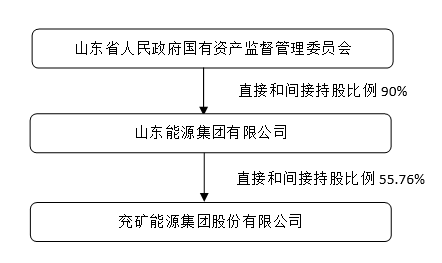 